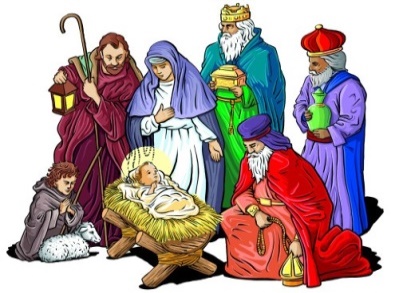 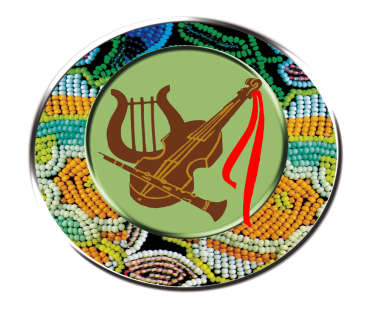 XXXIX Gminny Przegląd GRUP KOLĘDNICZYCHMystków  -  13 styczeń 2023 r.ZAŁOŻENIA  PROGRAMOWEZałożeniem programowym przeglądu jest:Kultywowanie i upowszechnianie tradycji kolędowania, prezentacja obrzędów kolędniczych i postaci zgodnych z tutejszą tradycją, zachowanie tradycyjnych kontekstów kulturowych zwyczajów, obrzędów i rytuałów okresu Bożonarodzeniowego na Sądecczyźnie, wyłonienie najlepszych grup z terenu  gminy i kwalifikacja na Powiatowy Przegląd Grup Kolędniczych,urozmaicenie ofert kulturalnej okresu karnawałowego.Przegląd ma charakter konkursu. W przeglądzie mogą brać udział grupy kolędnicze z terenu Gminy Kamionka Wielka prezentujące autentyczną dla ich terenu formę kolędowania.Przegląd zostanie przeprowadzony  w trzech kategoriach:grupy dziecięce (uczestnicy od 7 do 13 lat)grupy młodzieżowe (uczestnicy od 14 -17 lat)grupy dorosłe (uczestnicy powyżej 18 lat)Grupy kolędnicze zgodnie z tradycja powinny być nieliczne :grupy dziecięce i młodzieżowe w programach Z gwiazdą, Szczodroki, Draby –  do 6 osób,grupy dorosłe w programach Z gwiazdą, Szczodroki, Draby – do 10 osób,liczniejsze mogą być grupy z Herodem (maksymalnie do 12 osób). Powyższe zastrzeżenie nie dotyczy ewentualnych instrumentalistów towarzyszących grupie.Przedstawiany przez grupy program powinien odzwierciedlać tradycję kolędowania regionu, z którego się wywodzi.Grupy nie powinny prezentować „jasełek”, stanowiących swoistą formę inscenizacji teatralnej, a wychodzącą poza tradycyjne formy kolędowania. Kolęda Herody musi przedstawiać pierwotną, najstarszą jej formę, odnosząca się do wydarzeń ewangelicznych. Widowisko z podaniem i wskrzeszaniem turonia (czasem łączone z Herodami), winno być prezentowane jako oddzielne przedstawienie.Pożądanym jest, aby w przeglądzie wzięły udział grupy kolędnicze, które aktualnie chodzą po kolędzie.Czas występu wynosi 5 do 10 minut (wyjątek stanowi widowisko „Herody” i „Szopka kukiełkowa”- do 20 minut). Przekroczenie limitu czasu może być podstawą dla Jury do obniżenia punktowej oceny grupy.Grupy kolędnicze powinny występować w strojach właściwych dla przedstawianych postaci i posiadać rekwizyty z odpowiednich materiałów.  Wprowadza się zasadę, aby zgodnie z tradycją w grupach kolędniczych występowali wyłącznie mężczyźni dotyczy to również towarzyszących muzyk.Wiek muzyków towarzyszących grupom kolędniczym  w kategorii dziecięcej i młodzieżowej nie może przekroczyć 18 lat.Użycie niezgodnych z tradycją instrumentów (akordeon itp.) eliminuje grupę kolędnicza z udziału w prezentacjach konkursowych.Grupy kolędnicze – zdobywcy I i II miejsc poprzedniego przeglądu mogą zostać zakwalifikowani do konkursu pod warunkiem przedstawienia nowego programu kolędniczego.Uczestnik może uczestniczyć jedynie w jednej grupie kolędniczej.Zgłoszenia do przeglądu wyłącznie na załączonych kartach zgłoszeń przyjmuje Gminny Ośrodek Kultury w Kamionce Wielkiej do dnia 05.01.2023 r do godz. 15.00.Do kart zgłoszeń dołączona jest klauzula RODO, którą powinni podpisać wszyscy członkowie grupy. W przypadku dzieci do lat 16 zgodę podpisują rodzice lub opiekunowie prawni. W razie zakwalifikowania grupy na Powiatowy Przegląd Grup Kolędniczych karta zgłoszenia i zgoda przechodzi automatycznie na ten przegląd.Oceny przedstawionych przez grupy programów dokona powołana przez  Organizatora przeglądu Komisja Artystyczna,  według ustalonych przez siebie kryteriów, w oparciu o niniejszy regulamin. Grupy kolędnicze – zdobywcy trzech pierwszych miejsc  otrzymają nagrody pieniężne (w zależności od posiadanych środków) przelewem na podane w karcie zgłoszenia konto bankowe. Zastrzega się prawo późniejszego przekazania grupom nagród. Ponadto laureaci przeglądu otrzymają dyplomy.Werdykt Jury jest nieodwołalny i nie podlega zaskarżeniu.Ogłoszenie wyników opublikowane zostaną na stronie internetowej Organizatora. Nagrane występy zostaną zarchiwizowane przez Organizatora w celach dokumentacyjnych, edukacyjnych i promocyjnych.Interpretacja postanowień niniejszego regulaminu należy do wyłączności Organizatora.INNEWszelkie informacje na temat Powiatowego Przeglądu Grup Kolędniczych będą podane na stronie Gminnego Ośrodka Kultury: www.gokkamionka.iaw.plInformacji o przeglądzie udzielają telefonicznie 18/445 60 29,  +48 579471134 Magdalena Dąbrowska – Dyrektor GOK Grażyna Michalik- Specjalista ds. org. imprez KLAUZULA DOTYCZĄCA AUTORSKICH PRAW MAJĄTKOWYCH, WIZERUNKU I DANYCH OSOBOWYCH:1. Uczestnicy przenoszą nieodpłatnie na Gminny Ośrodek Kultury w Kamionce Wielkiej  swoje prawa majątkowe do artystycznych wykonań zaprezentowanych podczas przeglądu, w celu wykorzystania ich przez Organizatora w sposób nieograniczony terytorialnie i czasowo na następujących polach eksploatacji: a) utrwalania (zapisu) na wszelkich możliwych formach jak: fotografia, audio, video; b) zwielokrotnienia na wszelkich nośnikach dźwięku i obrazu; c) wprowadzenia do pamięci komputera oraz sieci Internet; d) publicznego odtwarzania, wyświetlania.2.  Uczestnicy Przeglądu udzielają organizatorowi zezwolenia na rozpowszechnianie swojego wizerunku utrwalonego za pomocą wszelkich technik audiowizualnych i nagraniowych w związku z udziałem w wydarzeniu.                                                                                         3.  Uczestnicy podają organizatorowi dane osobowe w związku z udziałem  w Przeglądzie dla potrzeb niezbędnych do realizacji wydarzenia oraz prowadzonej działalności kulturalnej i promocyjnej GOK w Kamionce Wielkiej, w celu umieszczania ich na stronie internetowej GOK w Kamionce Wielkiej. 4.   Uczestnicy wyrażają zgodę na udostępnianie swoich danych Organizatorowi przeglądu.KLAUZULA INFORMACYJNA O OCHRONIE DANYCH OSOBOWYHZgodnie z art. 13 Rozporządzenia Parlamentu Europejskiego i Rady (UE) 2016/679 z dn. 27 kwietnia 2016 r. w sprawie ochrony osób fizycznych w związku z przetwarzaniem danych osobowych i w sprawie swobodnego przepływu takich danych oraz uchylenia dyrektywy  95/46/WE (dalej „RODO”) i ustawa z dn. 10 maja 2018 r.  (Dz. U. 2018 poz. 1000), Gminny Ośrodek Kultury w Kamionce Wielkiej przedstawia podstawowe informacje dotyczące przetwarzania danych osobowych pozyskanych w związku z realizacją przeglądu:1. Administratorem danych osobowych jest Gminny Ośrodek Kultury w Kamionce Wielkiej, tel. 18/445 60 29, e-mail gok@kamionkawielka.pl, działający jako administrator danych osobowych. GOK w Kamionce Wielkiej wyznaczył Inspektora Ochrony Danych, z którym można skontaktować się za pomocą adresu: iodo@kamionka.iap.pl. Dane osobowe pozyskiwane są i będą przetwarzane w szczególności w celu naboru uczestników i realizacji Przeglądu, jego promocji oraz w celach archiwalnych na postawie art. 6 ust. 1 lit. a), c) i e) RODO. 2. Administrator informuje, że zainteresowanym przysługują następujące prawa (na zasadach wynikających z RODO): 1) dostępu do treści swoich danych osobowych (art. 15 RODO);2) sprostowania (poprawienia) nieprawidłowych danych (art. 16 RODO); 3) usunięcia danych przetwarzanych bezpodstawnie i bezprawnie (prawo do   bycia zapomnianym – w art. 17 RODO); 4) ograniczenia przetwarzania danych (tzn. wstrzymanie operacji na danych lub nieusuwanie danych – stosownie do złożonego wniosku – art. 18 RODO); 5) prawo do wniesienia sprzeciwu wobec przetwarzania danych   w przypadkach wskazanych w art. 21 RODO – tj. wobec przetwarzania danych osobowych opartych na podstawie art. 6 ust. 1 lit. f); 6) prawo do przenoszenia danych przetwarzanych w sposób zautomatyzowany na zasadach określonych w art. 20 RODO, co oznacza, iż mają Państwo prawo żądać, by Państwa dane osobowe zostały przesłane przez nas bezpośrednio innemu administratorowi, o ile jest to technicznie możliwe; 7) prawo do wniesienia skargi do organu nadzorczego – o ile uznają Państwo, że przetwarzanie danych osobowych odbywa się z naruszeniem RODO do Prezesa Urzędu Ochrony Danych Osobowych. 3. Dane osobowe będą przetwarzane i przechowywane przez okres niezbędny do realizacji wskazanych celów, zgodnie z kryteriami określonymi w przepisach prawa lub w przypadku udzielonej zgody, do momentu wycofania zgody, bez wpływu na zgodność z prawem przetwarzania, którego dokonano na podstawie zgody przed jej cofnięciem. 4. Odbiorcami danych osobowych będą podmioty uprawnione do otrzymania danych osobowych na podstawie przepisów prawa lub podmioty, którym Administrator powierzy realizację usług związanych z realizowanym Przeglądem lub którym udostępni dane w celu realizacji Przeglądu. 5. Podanie danych jest dobrowolne, jednak konsekwencją niepodania danych osobowych jest brak możliwości udziału w organizowanym Przeglądzie. UWAGA!Organizator zastrzega sobie prawo zmiany regulaminu lub warunków realizacji przeglądu w przypadku wprowadzenia odgórnych wytycznych związanych z epidemią. Przebieg tegorocznej edycji przeglądu odpowiada na potrzebę realizacji wydarzeń kulturalnych z zachowaniem procedur bezpieczeństwa w trakcie epidemii wirusa SARS-CoV-2.